September 28, 2021Docket No. A-2021-3028635Utility Code: 1224567EMAILTOBY WEALCATCH  MANAGERENERGY ANALYSIS GROUP LIMITED LIABILITY CO211 BOULEVARD OF THE AMERICAS STE 106LAKEWOOD NJ 08701TWEALCATCH@ENERGYANALYSISGROUP.COM RE: Natural Gas Supplier License Application Dear Mr. Wealcatch:On September 22, 2021, the Public Utility Commission accepted Energy Analysis Group Limited Liability Company’s application for a Natural Gas Supplier license.  The application was incomplete.  In order for us to complete our analysis of your application, the Energy Industry Group requires answers to the attached questions.  Please be advised that you are directed to forward the requested information to the Commission within 30 days of receipt of this letter.  Failure to respond may result in the application being denied.  As well, if Energy Analysis Group Limited Liability Company has decided to withdraw its application, please reply notifying the Commission of such a decision.Please forward the information to the Secretary of the Commission at the address listed below.  When submitting documents, all documents requiring notary stamps must have original signatures.  Please note that some responses may be e-filed to your case, http://www.puc.pa.gov/efiling/default.aspx.   A list of document types allowed to be e-filed can be found at http://www.puc.pa.gov/efiling/DocTypes.aspx.Rosemary Chiavetta, SecretaryPennsylvania Public Utility Commission400 North StreetHarrisburg, PA 17120Your answers should be verified per 52 Pa Code § 1.36.  Accordingly, you must provide the following statement with your responses:I, ________________, hereby state that the facts above set forth are true and correct to the best of my knowledge, information and belief, and that I expect to be able to prove the same at a hearing held in this matter.  I understand that the statements herein are made subject to the penalties of 18 Pa. C.S. § 4904 (relating to unsworn falsification to authorities).The blank should be filled in with the name of the appropriate company representative, and the signature of that representative should follow the statement.In addition, to expedite completion of the application, please also e-mail the information to Lee Yalcin at lyalcin@pa.gov.  Please direct any questions to Lee Yalcin, Bureau of Technical Utility Services, at lyalcin@pa.gov (preferred) or (717) 787-6723.  							Sincerely,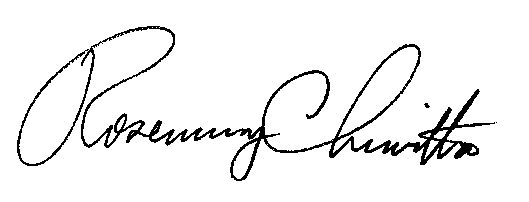 	Rosemary Chiavetta	SecretaryEnclosure Docket No.  A-2021-3028635Energy Analysis Group Limited Liability Company Data Requests1.	Reference Application, Section 1.b, Registered Agent – Applicant failed to provide a telephone number for the applicant’s registered agent. Please provide an updated application page with the appropriate corrections. 2.	Reference Application, Section 4.d, Proposed Service Area – Applicant failed to provide a bonding letter for National Fuel Gas Distribution Corporation.  Please provide the missing documentation.3.	Reference Application, Section 7.f, Taxation –Tax Certification Statement:a)  	Applicant failed to provide a Revenue ID number.  Any company registered in the Commonwealth of Pennsylvania after March 2013 must contact the Pennsylvania Department of Revenue for its 10-digit Revenue ID Number.  b) 	Applicant failed to provide answers to numbers eight and nine.  Please submit a complete Tax Certification Statement.  4.	Reference Application, Section 8.a, Technical Fitness – Please provide copies of licenses for Texas and New Jersey. 5.	Reference Application, Section 12, Notarized Proofs – Applicant failed to provide notarized proofs of publication, please provide the notarized proofs of publication per the natural gas distribution service company territories applicant is seeking to be licensed.  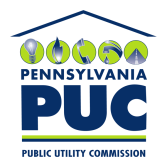 COMMONWEALTH OF PENNSYLVANIAPENNSYLVANIA PUBLIC UTILITY COMMISSION400 NORTH STREET, HARRISBURG, PA 17120IN REPLY PLEASE REFER TO OUR FILE